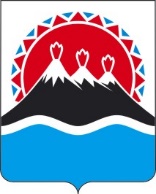 П О С Т А Н О В Л Е Н И ЕГУБЕРНАТОРА КАМЧАТСКОГО КРАЯПОСТАНОВЛЯЮ:1. Признать утратившими силу:1) постановление от 07.03.2019 № 12 «О Совете по внешнеэкономической деятельности при Губернаторе Камчатского края»;2) постановление Губернатора Камчатского края от 19.03.2020 № 36 «О внесении изменения в приложение к постановлению Губернатора Камчатского края от 07.03.2019 № 12 «О Совете по внешнеэкономической деятельности при губернаторе Камчатского края»;3) постановление Губернатора Камчатского края от 12.02.2021 № 20 «О внесении изменений в постановление Губернатора Камчатского края от 07.03.2019 № 12 «О Совете по внешнеэкономической деятельности при губернаторе Камчатского края».2. Настоящее постановление вступает в силу после дня его официального опубликования.[Дата регистрации] № [Номер документа]г. Петропавловск-КамчатскийО признании утратившими силу отдельных постановлений Губернатора Камчатского края[горизонтальный штамп подписи 1]В.В. Солодов